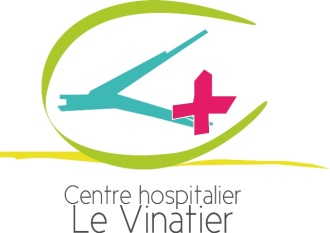 Initiée en 2012, le programme de développement du système d’information a permis l’évolution ainsi que la mise en œuvre de nombreux outils dédiés à l’ensemble des publics de l’établissement. Messagerie, carte numérique professionnelle, clefs électroniques, gestion des plannings et des mobilités internes ou encore accès aux applications dans les chambres, site Internet, signalétique… Autant de réalisations alliant technicité, sécurité et ergonomie. Avec près de 3000 agents répartis sur un site principal et 60 structures extrahospitalières et une file active estimée à 24 000 patients en 2013, le Centre Hospitalier Le Vinatier s’est engagé, depuis plusieurs années, dans la modernisation de son réseau et de ses outils. Simplifier et faciliter le travail des agentsPremière étape de ce chantier, la généralisation d’un compte personnel d’identification pour chaque agent a permis l’accès de chacun à son propre compte de messagerie ainsi que la mise en œuvre d’une série de projets visant la simplification d’actions quotidiennes jusqu’alors jugées complexes.  C’est dans cet esprit que s’est inscrit le nouveau système de mobilité inter-pôles. Les agents peuvent désormais accéder sur leur intranet à la liste mensuelle des postes vacants et candidater directement au poste désiré, favorisant ainsi les mutations au sein même de l’établissement. A cela s’ajoute la possibilité de gérer son planning individuel grâce à une application dédiée à la gestion des congés de chaque agent, également disponible depuis l’intranet.Autre projet impactant : la refonte des systèmes d’impression. Mis en place début 2013, le nouveau parc d‘imprimantes associe nouvelles fonctionnalités et confidentialité des imprimés tout en s’intégrant dans la démarche de développement durable de l’établissement. L’ensemble du parc a ainsi été repensé et rééquipé afin de répondre au plus près des besoins de chaque service tout en limitant les sources de gaspillage principalement imputables à d’anciennes habitudes d’utilisation. Chaque impression se fait désormais  directement depuis n’importe quel appareil en réseau au moyen d’une carte d’établissement, limitant ainsi les imprimés inutiles et garantissant leur confidentialité.Carte d’établissement, clefs électroniques et tablettes tactiles : la sécurité au cœur des projetsPensée pour minimiser les supports, simplifier les connexions et développer la mobilité, la carte d’établissement a été déployée sur l’ensemble de l’établissement au début de l’année 2014. Unique et personnelle, elle permet à chaque agent de regrouper sur un même support les informations relatives à son profil utilisateur. Se connecter rapidement à un ordinateur,  ouvrir ses applications sans avoir à recomposer ses login et mots de passe à chaque fois que l’on change de poste, imprimer sous son profil ou encore prendre son repas au restaurant du personnel sont des actions quotidiennes désormais effectuées d’un simple passage de carte. Ce nouvel outil nominatif, doté d’une photographie, permet également l’identification de l’agent auprès des patients, des visiteurs et des autres personnels, répondant ainsi au souci de sécurité inhérent à toute structure recevant du public. Cette préoccupation a également fait l’objet d’un autre projet : la clef électronique. Programmée par profil utilisateur, la clef permet à chaque agent l’accès à l’ensemble des locaux nécessaires à l’exercice de son activité. Les patients, détenteurs d’une clef pour leur chambre et placard, bénéficient également de cette nouvelle technologie. Ce dispositif permet aussi de renforcer la sécurité des installations, grâce à la traçabilité des passages et à la désactivation immédiate de la clef en cas de perte ou de vol, générant ainsi d’importantes économies de dépenses engendrées par le remplacement des clefs perdues.D’autres projets, axés sur la pratique soignante, ont également vu le jour. Inauguré au mois de juin 2014, le projet Hôpital 2012 réunissant les unités d’hospitalisation des trois pôles de psychiatrie d’adultes s’est accompagné  de l’installation de tablettes tactiles. Implantées dans les chambres, ces tablettes permettent l’accès aux différentes applications de gestion médicale et logistique et la saisie immédiate des informations, simplifiant ainsi le travail des professionnels  et limitant le risque d’erreur.Outre  ces réalisations, d’autres initiatives ont également vu le jour telles l’installation d’une borne de paiement au restaurant du personnel ou encore la modernisation du portail Internet de messagerie. D’autres viendront s’y adjoindre d’ici l’été 2015 : une application pour la gestion et la réservation des salles de réunion et des locaux d’enseignement, complétée par des écrans d’information et d’affichage des utilisations, ainsi qu’une application de gestion du parc mutualisé de véhicules. Accompagner les usagers et leurs prochesEn parallèle, des projets dédiés au grand public ont été développés. Les trois bibliothèques de l’établissement, la bibliothèque médicale, la bibliothèque du Vinatier et le centre de documentation IFSI-IFCS, se sont rassemblées pour constituer un projet de ré-informatisation afin de mettre à disposition des lecteurs leurs riches collections d’ouvrages, de revues et de documents audiovisuels, à visée professionnelle ou de loisir. Ce  portail documentaire commun, disponible en ligne permet de découvrir la richesse de l’offre documentaire présente au Centre Hospitalier Le Vinatier.Le site Internet de l’établissement a également fait l’objet d’une refonte globale. Axé sur le patient, ce nouveau site a été pensé pour répondre de manière simple et rapide aux principales recherches identifiées. Au-delà de cette mission première, le nouveau site devait également s’intégrer dans une démarche de déstigmatisation de la psychiatrie au travers d’un graphisme et de contenus accessibles au plus grand nombre. De nouvelles fonctionnalités, telles des cartographies intra et extra hospitalières, permettent de localiser pôles, services et structures ainsi que leurs responsables médicaux. Accompagnée par le développement des sites  Internet de la Ferme du Vinatier (service culturel) et des Instituts de formation, la mise en ligne de ce nouvel outil s’inscrit dans une volonté d’ouverture et d’accompagnement de l’ensemble des publics.C’est également dans cette démarche que s’inscrit le tout dernier projet mis en œuvre  par le Centre Hospitalier Le Vinatier : l’installation d’une borne interactive. Située à l’entrée du site principal de l’établissement, cette borne tactile permet de localiser l’ensemble des services, des responsables médicaux, administratifs et techniques ainsi que les bâtiments. Chaque occurrence a ainsi été reliée à un point géographique permettant l’affichage d’itinéraires piéton et véhicule associés à la requête. Adaptée aux personnes à mobilité réduite avec la mise en place d’un affichage inversable,  cette borne propose également  l’accès à une fiche transport indiquant les horaires des bus et tramways desservant l’hôpital. Mise en place à la fin de l’année 2014, la borne, qui a déjà suscité un fort intérêt auprès des visiteurs, sera prochainement complétée par un dispositif de panneaux visant, une fois encore, à faciliter localisation et orientation.